ANNUAL TITLE I PARENT MEETING MINTUES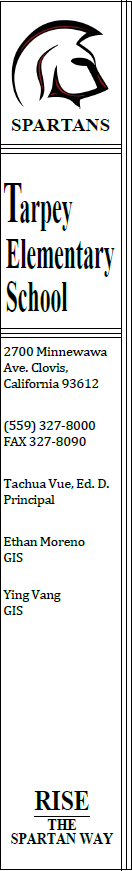 November 7, 2023Attendance:See attached sign in sheetsWelcome, Introductions, and Sign -inMrs. Ying Vang called the meeting to order at 5:30pm and welcomed everyone who was in attendance.PerformancesWe had different performers in attendance. Anthony Her performed a Qeej, a hmong instrument. Followed by the Buchanan Lion Dancers and the Clovis West Folklorico Dancers.Fashion ShowA multicultural fashion show was put together with students from Tarpey Elementary.Title I PresentationInformation was presented to parents through a PowerPoint presentation. The parents were advised of Parent Rights, Parent Committees and Involvement, the Site Parent Involvement Policy, and the School Parent Compact, which is reviewed with parents annually at their scheduled parent- teacher conferences. Parents were notified of the various opportunities and information available for parent involvement at the school.The different Title I programs were presented such as Targeted Assisted School Program and School-wide Program. Title I funds were also discussed and what they were used for.Public Input or QuestionMrs. Vang asked for any questions or input, there were none. The Title I presentation was over at 6:27pm.Breakout RoomsDifferent classroom activities were available for students: “The Three Sisters,” “Cinderella Around the World” and “Whispering Cloth”. Parents were able to stay in the Multi-Purpose Room and play Loteria.Meeting adjournedMrs. Vang thanked everyone in attendance and adjourned the night at 6:52pm.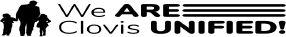 